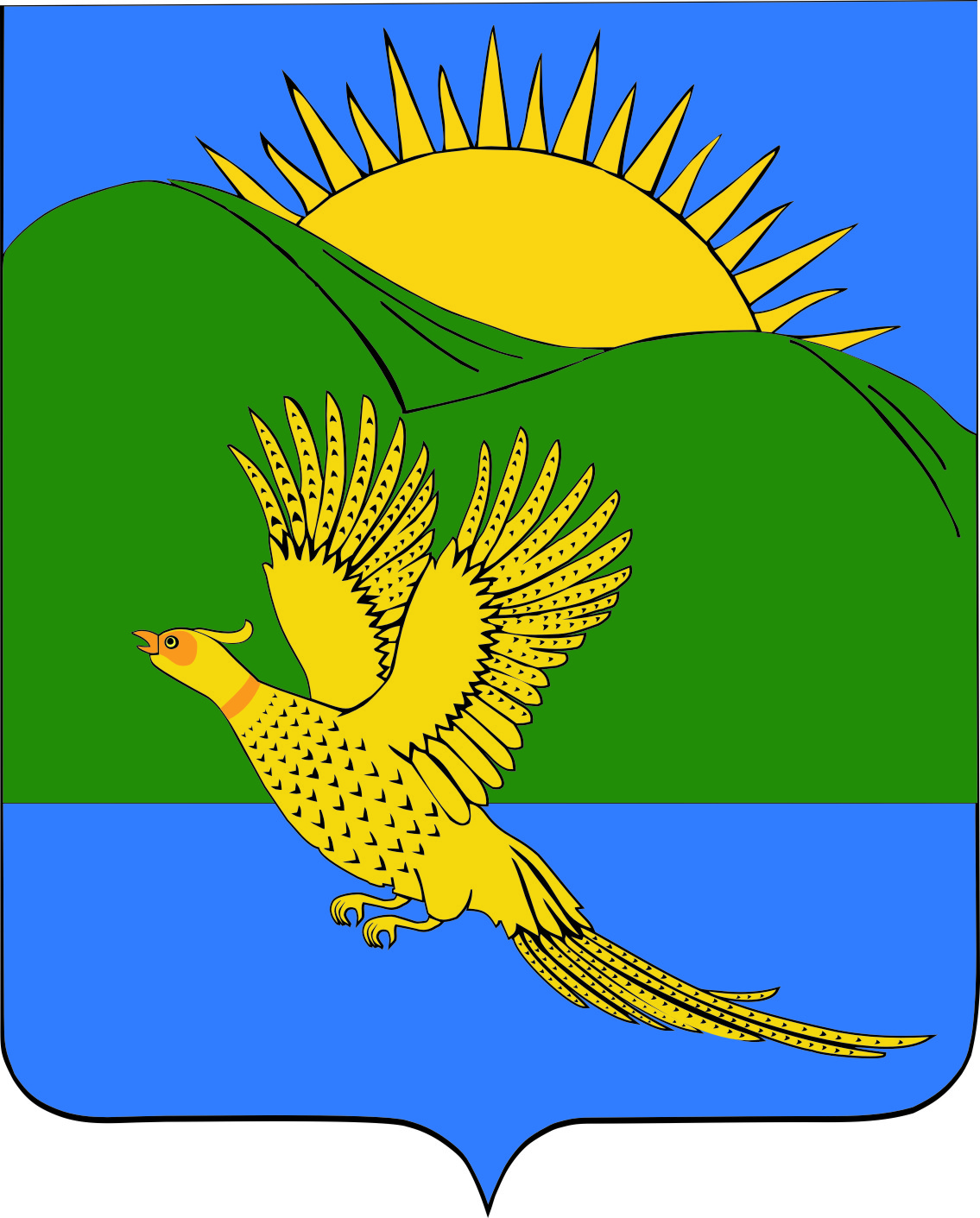 ДУМАПАРТИЗАНСКОГО МУНИЦИПАЛЬНОГО РАЙОНАПРИМОРСКОГО КРАЯУтратил силу № 355 от 10.03.2017РЕШЕНИЕ				       село Владимиро-Александровское	29.08.2014                                                                                                                          № 81        В целях приведения муниципальных правовых актов Партизанского муниципального района в соответствие с Законом Приморского края  от 05.08.2014 № 449-КЗ «О внесении изменений в статью 6 Закона Приморского края «О муниципальной службе в Приморском крае», руководствуясь статьями 19, 28 Устава Партизанского муниципального района, Дума Партизанского муниципального районаРЕШИЛА:1. Принять муниципальный правовой акт «О внесении изменений в муниципальный правовой акт «Положение «О квалификационных требованиях для замещения должностей муниципальной службы в органах местного самоуправления Партизанского муниципального района», утвержденный решением Думы Партизанского муниципального района от 28.01.2009 № 74 (в редакции решения от 14.03.2014 № 50» (прилагается).2. Направить данный муниципальный правовой акт главе Партизанского муниципального района для подписания и опубликования.3. Настоящее решение вступает в силу со дня его принятия.Председатель Думы                                                                            С.Е.ШерстневМУНИЦИПАЛЬНЫЙ ПРАВОВОЙ АКТО внесении изменений в муниципальный правовой акт«Положение «О квалификационных требованиях для замещения должностей муниципальной службы в органах местного самоуправления Партизанского муниципального района», утвержденный решением Думы Партизанского муниципального района от 28.01.2009 № 74     (в редакции решения от 14.03.2014 № 50)Принятрешением Думы Партизанскогомуниципального районаот 29.08.2014       №  811. Внести в муниципальный правовой акт «Положение  «О квалификационных требованиях для замещения должностей муниципальной службы в органах местного самоуправления Партизанского муниципального района», утвержденный решением Думы Партизанского муниципального района от 28.01.2009 № 74 (в редакции решения от 14.03.2014 № 50) следующее изменение:подпункт 3 пункта 7 дополнить словами «, а для лиц, имеющих дипломы специалиста или магистра с отличием, в течение трех лет со дня выдачи диплома – не менее одного года стажа муниципальной службы (государственной службы) или стажа работы по специальности».2. Настоящий муниципальный правовой акт вступает в силу со дня официального опубликования.Глава Партизанского муниципального района			   К.К. Щербаков29 августа 2014 года№   81 - МПАО внесении изменений в муниципальный правовой акт «Положение «О квалификационных требованиях для замещения должностей муниципальной службы в органах местного самоуправления Партизанского муниципального района», утвержденный решением Думы Партизанского муниципального района от 28.01.2009  № 74 (в редакции решения от 14.03.2014 № 50)